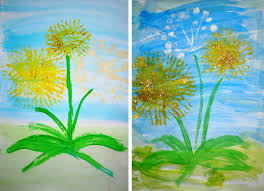 Flori de păpădiePuneţi acuarelă pe o floare de păpădie şi faceţi amprente pe foaie de desen .(cei care aveţi acuarele )